П О С Т А Н О В Л Е Н И Е« 21 » февраля 2019г.                                                                                               № 7Об утверждении Положения и составакомиссии по противодействию экстремизмуи терроризму на территорииМО «Поселок Кысыл-Сыр»           В соответствии с Указом Президента Российской Федерации от 15 февраля 2006 года № 116 «О мерах по противодействию терроризму», Федеральным Законом от 25 июля 2002 года № 114-ФЗ «О противодействии экстремистской деятельности», в целях защиты населения от террористической угрозы, обеспечения общественной безопасности, защиты прав и свобод граждан, принятия профилактических мер, направленных на предупреждение экстремистской деятельности, администрация муниципального образования «Поселок Кысыл-Сыр»ПОСТАНОВЛЯЕТ:1. Утвердить Положение о комиссии по противодействию экстремизму и терроризму на территории МО «Поселок Кысыл-Сыр» (Приложение 1);2.  Утвердить Состав комиссии по противодействию экстремизму и терроризму на территории МО «Поселок Кысыл-Сыр» (Приложение 2);3. Специалисту администрации Пархоменко О.В. ознакомить членов комиссии под роспись согласно листа ознакомления (Приложение 3);4. Опубликовать настоящее постановление в сети Интернет на официальном сайте МО «Поселок Кысыл-Сыр»;5. Постановление вступает в силу с момента официального опубликования (обнародования);6. Контроль за исполнением настоящего постановления оставляю за собой.Глава МО «Поселок Кысыл-Сыр»                                                         М.Ш. КалимуллинПриложение 1к постановлению администрации МО «Поселок Кысыл-Сыр»от 21.02.2019г. № 7Положение о комиссиипо противодействию экстремизму и терроризму на территории  МО «Поселок Кысыл-Сыр»I. Общие положения1.1. Комиссия по противодействию экстремизму и терроризму на территории МО «Поселок Кысыл-Сыр» (далее — Комиссия) осуществляет координацию деятельности на территории муниципального образования по профилактике экстремизма и терроризма, а также минимизации и ликвидации последствий их проявлений.         1.2. В своей деятельности Комиссия руководствуется Конституцией Российской Федерации, федеральными законами, нормативными правовыми актами Президента Российской Федерации, Правительства Российской Федерации, а также принимаемыми в соответствии с ними нормативными правовыми актами других федеральных органов государственной власти, настоящим Положением.1.3. Комиссия осуществляет свою деятельность во взаимодействии с заинтересованными службами, организациями, предприятиями, учреждениями независимо от форм собственности и общественными формированиями.1.4. Положение о Комиссии, ее состав утверждаются постановлением администрации МО «Поселок Кысыл-Сыр».II. Основные задачи КомиссииОсновными задачами Комиссии являются:2.1. Планирование, подготовка и осуществление, в пределах своей компетенции, мероприятий, а также выработка рекомендаций по предупреждению, выявлению и пресечению террористических действий;2.2. Координация на территории поселок Кысыл-Сыр деятельности по профилактике экстремизма, терроризма, а также по минимизации и ликвидации последствий их проявлений;2.3. Участие в реализации на территории поселок Кысыл-Сыр государственной политики в области противодействия экстремизму и терроризму;2.4. Мониторинг политических, социально-экономических и иных процессов в муниципальном образовании, оказывающих влияние на ситуацию в области противодействия терроризму;2.5. Разработка мер по профилактике экстремизма и терроризма, устранение причин и условий, способствующих их проявлениям, обеспечению защищенности объектов от возможных террористических посягательств, а также по минимизации и ликвидации последствий террористических актов, осуществление контроля за реализацией этих мер;2.6. Анализ эффективности работы по профилактике терроризма, а также минимизации и ликвидации последствий его проявлений органов и учреждений, действующих на территории поселок Кысыл-Сыр, подготовка решений Комиссии по совершенствованию этой работы;2.7. Организация взаимодействия органов местного самоуправления с общественными объединениями и организациями в области противодействия угрозам экстремизма и терроризма;2.8. Решение иных задач, предусмотренных законодательством Российской Федерации, по противодействию терроризму.III. Полномочия КомиссииДля осуществления своих задач Комиссия имеет право:3.1. Принимать в пределах своей компетенции решения, касающиеся организации, координации и совершенствования деятельности по профилактике экстремизма, терроризма, минимизации и ликвидации последствий их проявлений;3.2. Запрашивать и получать в установленном порядке необходимые материалы и информацию у государственных, общественных и иных организаций и должностных лиц необходимые для ее деятельности документы, материалы и информацию;3.3. Привлекать для участия в работе Комиссии должностных лиц и специалистов предприятий, учреждений и организаций, а также представителей организаций и общественных объединений (с их согласия) для участия в работе Комиссии;3.4 Совместно с представителями соответствующих правоохранительных и контролирующих органов проводить проверки выполнения требований по борьбе с терроризмом и экстремистской деятельностью;3.5. По результатам проверок составлять соответствующие акты с оценкой состояния антитеррористической безопасности проверяемых организаций и рекомендациями по совершенствованию антитеррористических мероприятий;3.6. Проводить работу с населением по разъяснению требований антитеррористической безопасности;IV. Планирование и организация работы Комиссии4.1. Комиссия осуществляет свою деятельность в соответствии с планом работы, принимаемым на заседании Комиссии и утверждаемым ее председателем;4.2. Заседания Комиссии проводятся не реже одного раза в квартал. В случае необходимости по решению председателя Комиссии могут проводиться внеочередные заседания Комиссии;4.3. Заседания комиссии считаются правомочными в случае присутствия 50% членов Комиссии. Решения Комиссия принимает простым большинством голосов присутствующих на заседании членов комиссии путем открытого голосования. В случае равенства голосов, решающим считается голос председателя. При персональных изменениях в составе Комиссии обязанности членов замещаются по должностям;4.4. Подготовка материалов к заседанию Комиссии осуществляется руководителем рабочей группы, к ведению которого относится вопрос повестки дня. Материалы предоставляются в Комиссию не позднее, чем за 5 дней до дня проведения заседания;4.5. Решение Комиссии оформляется протоколом, который подписывается председателем и секретарем Комиссии;4.6. Решения, принимаемые Комиссией в соответствии с ее компетенцией, являются обязательными для предприятий, учреждений и организаций, а также представителей организаций и общественных объединений, находящихся на территории муниципального образования;4.7. В случае необходимости для участия в заседании Комиссии могут приглашаться руководители предприятий, учреждений и организаций, а также представителей организаций и общественных объединений, находящихся на территории муниципального образования, не входящих в состав Комиссии;4.8. Организационно-техническое и информационно-аналитическое обеспечение деятельности Комиссии осуществляется местной администрацией;4.9. Председатель Комиссии:4.9.1. Осуществляет руководство деятельностью Комиссии;4.9.2. Утверждает принятые Комиссией решения и обеспечивает их выполнение;4.9.3. Принимает решение о заседании Комиссии при необходимости безотлагательного рассмотрения вопросов, относящихся к её компетенции;4.9.4. Распределяет обязанности между членами Комиссии;4.9.5. Представляет Комиссию по вопросам, относящимся к её компетенции.4.10. Члены Комиссии:4.10.1. Обладают равными правами при подготовке и обсуждении рассматриваемых на заседании вопросов;4.10.2. Несут ответственность за исполнение соответствующих поручений, содержащихся в решениях Комиссии.Приложение 2к постановлению администрацииМО «Поселок Кысыл-Сыр»от 21.02.2019г. № 7СОСТАВ                         Комиссии по противодействию экстремизму и терроризму                                 на территории МО «Поселок Кысыл-Сыр»1. Председатель комиссии:    Калимуллин Марат Шамелович – глава МО «Поселок Кысыл-Сыр»;2. Заместитель председателя:     Гвызин Юрий Станиславович –  зам. главы МО «Поселок Кысыл-Сыр»;3. Секретарь комиссии:     Пархоменко Ольга Валентиновна – специалист администрации;Члены комиссии:4. Зотов Валерий Александрович – начальник ПП п. Кысыл-Сыр (по согласованию);5. Иванов Алексей Григорьевич — начальник ПЧ-2 ОГПС №15 (по согласованию);6. Васильева Алла Евгеньевна – главный врач больницы п. Кысыл-Сыр (по     согласованию);7. Богданова Татьяна Михайловна – директор КССОШ (по согласованию);8. Киселёв Павел Александрович – и.о.начальника ГПУ ПАО «ЯТЭК» (по согласованию);9.  Ильченко В.П.– начальник УДиТГ АО «Сахатранснефтегаз» (по согласованию);10. Семёнов П.С. – начальник Кысыл-Сырского участка ФВР ГУП «ЖКХ РС(Я)» (по согласованию);11. Митин Н.В. – Мастер ВЭГУ п.Кысыл-Сыр АО «Сахатранснефтегаз» (по согласованию).Приложение 3к постановлению администрацииМО «Поселок Кысыл-Сыр»от 21.02.2019г. № 7Лист согласованияАдминистрациямуниципального образования«поселок Кысыл-Сыр»«Вилюйский улус (район)» РС(Я)678214, Республика Саха (Якутия), Вилюйский улус, п. Кысыл-Сыр, ул. Ленина 12б тел. (41132) 20-208, факс 20-208e-mail: admksyr@mail.ru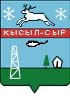 Саха Республикатын«Булуу улууhун (оройуонун)»«Кыhыл-Сыыр»муниципальнай тэриллиитэ678214, Саха Республиката, Булуу улууhа,Кыhыл-Сыыр с., тел. (41132) 20-208, факс 20-208e-mail: admksyr@mail.ruФ.И.О. и должностьПодписьДатаЗотов Валерий Александрович – начальник ПП п. Кысыл-СырИванов Алексей Григорьевич — начальник ПЧ-2 ОГПС №15Семенов П.С.- начальник Кысыл-Сырского участка ФВР ГУП ЖКХ РС (Я)Ильченко В.П. – начальник УД и ТГ АО «Сахатранснефтегаз»Васильева А.Е. – главный врач Кысыл-Сырской больницыМитин Н.В. – Мастер ВЭГУ п.Кысыл-Сыр АО «Сахатранснефтегаз»Богданова Т.М. – директор КССОШКиселёв П.А. – и.о. начальника ГПУ ПАО «ЯТЭК»